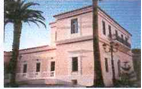 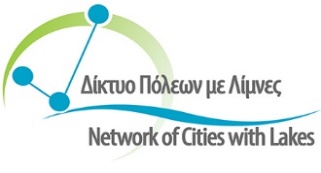 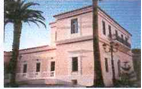 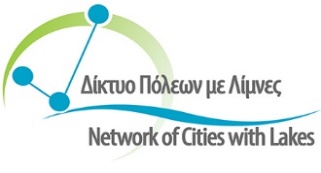 Πρόγραμμα Διημερίδας με θέμα: 
«Προστασία, Βιώσιμη Χρήση & Αξιοποίηση Λιμναίων Υδατικών Πόρων»
19-20 Νοεμβρίου  2016
Αίθουσα Ξενοδοχείου ΣΤΥΓΑ MOUNTAIN RESORT, Ζαρούχλα ΔΕ Ακράτα
Συνδιοργάνωση: Δήμος Αιγιαλείας – Δίκτυο Πόλεων με Λίμνες
Σάββατο 19/11/201610:00 – 10:30  Προσέλευση και εγγραφή συμμετεχόντων10:30 – 10:35  Χαιρετισμός από τον Δήμαρχο Αιγιάλειας κ. Αθανάσιο Παναγόπουλο10:35 – 10:45  Παρουσίαση του Δικτύου Πόλεων με Λίμνες, συνοπτική  περιγραφή των λιμνών του και                           των ιδιαίτερων  χαρακτηριστικών τους.                          Εισηγητής: Γεώργιος Καπεντζώνης – Πρόεδρος του Δικτύου Πόλεων με Λίμνες10:45 – 11:30  Παρουσίαση των φυσικών λιμνών Τσιβλού και Σπηλαίου Λιμνών, των ιδιαιτεροτήτων και                              των προβλημάτων που αντιμετωπίζουν.                          Εισηγητές: 1. Κων/νος Παπακωνσταντίνου, Δάσκαλος Μsc Oικολογίας                                               2. Γιώργος Λαζουράς, Δήμαρχος Καλαβρύτων11:30 – 11:45  Παρουσίαση των Καλών Πρακτικών του Φορέα Διαχείρισης Χελμού Βουραϊκού.                          Εισηγητής: Γρηγόρης Ιατρού, Πρόεδρος του Φορέα Διαχείρισης Χελμού Βουραϊκού 11:45 -  12:00  Συζήτηση για θέματα α’ μέρους 12:00 – 12:10  Διάλειμμα – καφές12:10 – 12:30 Παρουσίαση της υφιστάμενης κατάστασης των λιμναίων υδάτων της χώρας μας, των                           επιπτώσεων από την εκμετάλλευσή τους και των σύγχρονων περιβαλλοντικών απειλών.                          Εισηγήτρια: Ευανθία Παπαστεργιάδου, Επ. Καθηγήτρια Τμ. Βιολογίας Παν/μίου Πατρών12:30 – 12:50  Παρουσίαση της οικολογικής καταστροφής της λίμνης  Αράλης (αίτια & αποτελέσματα),                          ως παράδειγμα προς αποφυγήν για τα οικοσυστήματα της χώρας μας.                          Εισηγητής: Σουχράμπ Νιαγιάζοβ – Υποπρόξενος Γεν. Προξ. Δημ. του Ουζμπεκιστάν12:50 – 13:10  Η Ευρωπαϊκή πολιτική για την περιβαλλοντική προστασία των λιμνών.                          Εισηγητής: Ευστάθιος Δαλαμάγκας, τ. μέλος της Ευρωπαϊκής Επιτροπής13:10 – 13.30  Τα Κέντρα Περιβαλλοντικής Εκπαίδευσης ως φορείς ανάδειξης και ως πόροι ανάπτυξης                           σε περιοχές με λιμναία  Οικοσυστήματα. Ο ρόλος και η  σημασία της Περιβαλλοντικής                          Εκπαίδευσης στην ανάδειξη και αξιοποίηση τους.                          Εισηγητές: 1. Χαρίλαος Μοσχόπουλος,  Βιολόγος Msc,                                                   Υπεύθυνος ΚΠΕ Κλειτορίας- Ακράτας                                                  2. Κωνσταντίνος Κυριακόπουλος, Γεωπόνος ΤΕ                                                Μέλος Π.Ο. ΚΠΕ Κλειτορίας- Ακράτας                                              3. Ζωδιάτου Ελένη, Μέλος Π.Ο. ΚΠΕ                                                Κλειτορίας- Ακράτας13:30 – 13:40  Παρουσίαση του βιβλίου «Η Ανεράιδα του Χελμού» (η ιστορία Δημιουργίας της Λίμνης                           Τσιβλού)                             Εισηγήτρια: κα Aναστασία Ευσταθίου  (Συγ/φέας, Δ/ρια  Δημ. Σχολείου Ακράτας)13:40 – 14:00  Συζήτηση για θέματα β’ μέρουςΚυριακή 20/11/201610:00 – 14:00  Ξενάγηση - βιωματική προσέγγιση της λίμνης Τσιβλού και διεξαγωγή αθλητικών                           δρώμενων πέριξ της λίμνης                         Υπεύθυνοι δράσεων: Ομάδα ΚΠΕ Κλειτορίας – Ακράτας                          (Χαρ. Μοσχόπουλος, Κων/νος Κυριακόπουλος Ζωδιάτου Ελ.)                         Ομάδα του Φορέα Διαχείρισης Χελμού Βουραικού                          (Ρηγογιάννης Π. & Ζέρβας Χ. Ειδικοί Δας. Προστασίας,                           Τοπουζίδης Νικ. Γεωλόγος) Το Σάββατο 19 Νοεμβρίου 2016 στο χώρο διεξαγωγής της διημερίδας θα εκτίθεται φωτογραφικό υλικό με θέμα τη Λίμνη Τσιβλού, και ομαδικά έργα ζωγραφικής – κατασκευές μαθητών α’ βάθμιας εκπαίδευσης των Δ. Αιγιαλείας και Καλαβρύτων  κατόπιν πρωτοβουλίας του Δ. Αιγιάλειας σε συνεργασία με το  Τμήμα Π.Ε Α΄ βάθμιας Εκπαίδευσης Αχαΐας. Μετά το πέρας των εισηγήσεων,  προαιρετικά στις 16:30,  παρέχεται η δυνατότητα  στους συμμετέχοντες να επισκεφθούν πεζοί τη μονή Αγίας Τριάδας  καλύπτοντας διαδρομή συνολικής διάρκειας 30 λεπτών με ξενάγηση από τον Πρόεδρο της Τοπικής Κοινότητας Ζαρούχλας. Η  εκκλησία της Αγίας Τριάδας είναι υστεροβυζαντινή, χρονολογούμενη από τον 13ο  ή 14ο αιώνα ενώ οι τοιχογραφίες της προέρχονται από το δεύτερο μισό του 18ου αιώνα. Βρίσκεται λίγο έξω από το χωριό της Ζαρούχλας, περί τα 500 μέτρα προς τα δυτικά.Την Κυριακή 20 Νοεμβρίου  2016, θα υπάρξει ξενάγηση και πεζοπορία σε μονοπάτι γύρω από τη Λίμνη, δίνεται η δυνατότητα στους παρευρισκομένους να συμμετέχουν δωρεάν στις δράσεις που έχει οργανώσει ο Δ. Αιγιάλειας (μαθήματα τοξοβολίας, κωπηλασία,  flying fox, ιππασία  κλπ.). Θα διεξαχθεί ο 1ος  αγώνας δρόμου πέριξ της λίμνης (2,5km και 5 km για παιδιά και 10km για ενήλικες)Ενημέρωση για τη διαμονή στην περιοχή: Σας ενημερώνουμε ότι, για τη διευκόλυνσή σας, ο Δήμος Αιγιαλείας έχει έρθει σε επικοινωνία και έχει πετύχει καλύτερες τιμές δωματίων στα ξενοδοχεία της περιοχής Ζαρούχλας:Στύγα Mountain Resort,  τιμή δίκλινου με πρωινό (90-110€)/διανυκτέρευση (τηλ. κρατήσεων 26960 31431, 6974588866), e-mail: stygaresort@yahoo.gr, http://www.stygaresort.grΣτης Έλενας Hotel, τιμή δίκλινου με πρωινό 60€/διανυκτέρευση, τιμή τρίκλινου με πρωινό 70€/διανυκτέρευση, τετράκλινου με πρωινό 80€/διανυκτέρευση  (τηλ. κρατήσεων 26960 35083, 6978771227) e-mail: karafotia_rita@yahoo.gr, http://www.zarouchla.com Αροάνια Hotel, τιμή δίκλινου με πρωινό 80€/διανυκτέρευση, τιμή τρίκλινου με πρωινό 90€/διανυκτέρευση  (τηλ. κρατήσεων 26960 35090, 6972487333) e-mail: info@aroania-hotel.gr,    http://www.aroania-hotel.gr/ Πύργος της Ζαρούχλας, τιμή δίκλινου με πρωινό 80€/διανυκτέρευση, τιμή τρίκλινου με πρωινό 90€/διανυκτέρευση    (τηλ. κρατήσεων 2696033934, 6972092005) e-mail: zarouxla@hotmail.com, info@pyrgoszarouhlas.gr, http://pyrgoszarouhlas.gr/ Ξενώνας Πρωτόπαππα, τιμή δίκλινου με πρωινό 80€/διανυκτέρευση, τιμή τρίκλινου με πρωινό 90€/διανυκτέρευση    (τηλ. κρατήσεων 26960 34296, 6972893437) http://zarouhla.gr/ Νύμφες Mountain resort, τιμή κατοικίας (2-4 ατόμων) με πρωινό 100€/διανυκτέρευση,(τηλ. κρατήσεων 26960 33383, 6944357291)e-mail: ktimanymfes@yahoo.gr,  http://www.nymfeszarouxla.gr/Timberland cabins, τιμή κατοικίας (2 ατόμων) 120€/διανυκτέρευση, τιμή κατοικίας (4 ατόμων) 140€/διανυκτέρευση (τηλ. κρατήσεων 6981403012)e-mail: info@timberlandcabins.gr;  http://www.timberlandcabins.grΠληροφορίες: Δήμος Αιγιαλείας , Τμήμα Αγροτικής Παραγωγής και ΑλιείαςΠαναγιώτα Ελευθερία ΡέππαΤηλ.:26910 61063 Email: rp@aigialeia.gov.gr 